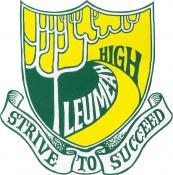 Online Learning PlatformsTASClassTeacherPlatformClass Code7 TM 1GounderGoogle ClassroomZ44i7mt7 TM 2JafaarGoogle Classroom4wrp3bp7 TM 3RussellGoogle Classroomgmw7wbd7 TM 4PeaceyGoogle Classroomvjujn4s7 TM 5RussellGoogle Classroom3afqdes7 TM 5JafaarGoogle Classroombpmq5gk7 TM 6LawlorGoogle Classroom2yqoc357 TM 7GounderGoogle Classroom5skq2bl7 TM 8RajuGoogle Classroomimokkkp8 TM 1GounderGoogle Classroomuiqcj4u8 TM 2LawlorGoogle Classroom5vvhodd8 TM 3RussellGoogle Classroomtqk2fwq8 TM 4PeacheyGoogle Classroomynucwtj8 TM 5RajuGoogle Classroom6fvibek8 TM 6LawlorGoogle Classroom7qwocfk8 TM 7GounderGoogle Classroomfq5nknl8 TM 8PeacheyGoogle Classroomc5zldzn9/10 Fashion DesignGounderGoogle Classroombqapdqw9/10 Flash FoodStudents working on Google Slide ShareStudents working on Google Slide ShareStudents working on Google Slide Share9/10 Flash FoodLawlorGoogle ClassroomCxa2wao99/10 Food TechRussellGoogle Classrooma3xyj7r9/10 Hospitality VETGounderGoogle Classroomiulabeb9/10 ISTGounderGoogle Classroomfh46bbs9/10 MetalRajuGoogle Classroomovwfn7o9/10 TimberPeacheyGoogle Classroomx966z279/10 Racing CarPeacheyGoogle Classroomniuw3np11 Food TechRussellGoogle Classroomayjnxyt11 Hospitality VETLawlorGoogle Classroomwjvhixy11 TimberRajuGoogle Classroomglanfco12 CAFSLawlorOne NoteStudents have been emailed access 12 TimberPeacheyGoogle Classroomp60zlwp12 ConstructionRajuGoogle Classroom76xjrfj12 Construction-STEPRajuGoogle Classroom76xjrfj